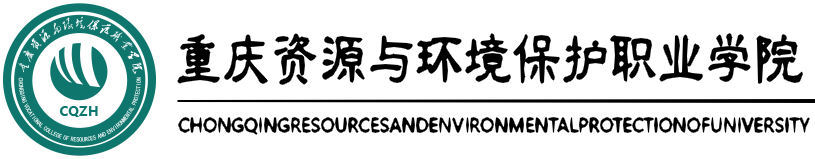 新实训楼实验室设备采购及安装项目邀标书2023年 3 月 9日目录第一部分投标邀请函第二部分投标方须知A.总则B.邀标文件C.投标文件的编写D.投标文件递交E.开标和评标F.授予合同 第三部分拟签订协议的主要条款第四部分投标文件格式第五部分邀标内容和技术要求附件第一部分投标邀请函重庆资源与环境保护职业学院新实训楼实验室设备采购及安装项目进行国内公开邀标。欢迎有实力且符合条件的国内企业法人参加投标。重庆资源与环境保护职业学院负责对该项目的资金担保、结算。邀标编号：邀标内容：新实训楼实验室设备采购及安装项目。（详见第五部分 邀标内容和技术要求）邀标文件发布时间：时间：2023年3月9日。投标日期：截止到2023年3月20日上午11:30。逾期未投标或不符合规定的投标文件恕不接受。投标地点：重庆资源与环境保护职业学院采购中心开标日期：2023年3月20日（暂定）。开标地点：重庆资源与环境保护职业学院采购中心。邀标文件售价：免费。邀标文件发放形式：网络传送电子文档。现场踏勘：需要踏勘现场的投标方请与邀标方联系，随时可受理。联 系 人：朱老师联系电话：023-43793117   18986303288通信地址： 重庆市大足区二环南路68号邮政编码：402360 重庆资源与环境保护职业学院 2023 年  3 月9 日第二部分投标方须知A．总则1．适用范围本邀标文件仅适用于重庆资源与环境保护职业学院新实训楼实验室设备采购及安装项目的邀标。2．定义2.1“邀标方”——重庆资源与环境保护职业学院2.2“投标方”——向邀标方提交投标文件的竞标单位2.3 “货物”——系指卖方按邀标文件要求，须向买方提供的用品、设备及配套备件、软件、工具和材料等。2.4 “服务”——系指邀标文件规定卖方须承担的运输、安装、调试、检测、维修、培训、保养及其它类似的服务。3．合格的投标方（投标方必须同时具备下列条件）3.1投标方必须是具有在中国大陆的合法营业执照的法人，注册资金要求在100万元（含）以上。 3.2  有良好的经营业绩，有能力提供本次邀标货物相应的技术及服务，有良好的财务、资金状况和商业信誉，具有售后服务能力。3.3 投标方必须遵守中国有关法律及规章条例，具有诚实的商业道德，在近三年政府采购活动中没有违规和违约行为。3.4投标方应提供以下资格证明文件（所有复印件均须加盖投标方公章）：（1）年检合格有效的企业营业执照复印件；（2）设备代理商必须提供设备生产厂商针对项目的授权文件复印件；（3）《法人代表授权委托书》（如投标方代表不是法人代表本人参加时提供）。授权委托书应为原件，必须有法人代表的签名（或私章）并加盖公章，复印件无效。（统一格式见附件）；（4）投标方以往项目合同里有信息化综合布线类似项目有效业绩证明。B．邀标文件4．邀标文件构成邀标文件用以阐述我院所需物资及邀标投标程序。邀标文件由下述部分组成：（1）投标邀请函（2）投标方须知（3）邀标需求说明书（4）附件（5）修改书（如果有）邀标方保留对邀标文件解释、修改的权力。投标方应详细阅读邀标文件的全部内容。C．投标文件的编写5．真实性要求投标方应认真阅读理解邀标文件的所有内容，并确保提供的投标文件符合邀标方要求并且真实，否则，视为废标。6．投标文件语言及计量单位6.1 所有投标文件应用中文书写。6.2 除在邀标文件技术规格中另有规定以外，计量单位及金融应使用中华人民共和国法定计量单位。7．投标文件的组成7.1 投标文件应包括下列部分：⑴ 投标文件总目录、投标书、报价表等（统一格式见第四部分）。⑵ 投标资格证明文件、投标书附件（投标方视需要自行编写）。7.2投标文件书内容及格式7.2.1公司简介投标方情况介绍（含企业名称、规模、技术力量、近期业绩）公司投资组成及员工结构营业执照副本复印件税务登记证复印件法人代表授权书投标货物生产、经营许可证复印件投标产品获国优、部优证书或国际权威机构的质量认证证书复印件法定代表人及投标委托代理人身份证复印件7.2.2售后服务承诺售前售后服务承诺特别承诺（如有）优惠条件如：材料、设备工具、软件赠予等8．投标文件格式投标方应按邀标文件中提供的投标文件格式（见第四部分）填写投标书，并附有投标价格表及简要说明。9．投标报价9.1投标方应在报价表上标明设备单价。如单价与总价有出入，以单价为准。9.2投标报价应包括生产销售费用、相关税费、运输到重庆资源与环境保护职业学院的装运费用、安装、调试、安全、售后服务和其他有关的所有费用。10．投标文件签署及规定10.1投标方应准备一份正本和一份副本。每份文件上必须注明“正本”或“副本”字样，由法人或经法人授权的投标方代表签字盖章。如有差异，以正本为准。10.2投标文件不允许任何修改、删除、添加。如必须修改、删除、添加，由签署投标文件人签字盖章。D．投标文件的递交11. 投标文件的递交11.1 投标方所有文件应正副本分别封装密封，并在封面上注明投标名称及“正本”、“副本”字样，正本和副本必须一致。12.2投标方必须完整响应在邀标书第五部分中的投标内容和要求。12.3任何不完整或不满足邀标书要求的投标书将作为废标处理。13．递交投标文件的截止日期13.1所有投标文件递交开始时间于2023年3月16日上午9:00.     所有投标文件递交截至时间于2023年3月20日上午11:30.     评标时间于2023年3月20日下午14:30.13.2由于不可抗拒的原因或无法控制的事件导致丢失或损坏投标文件，重庆资源与环境保护职业学院将不负责任。14．迟交的投标文件邀标方不接受迟到的投标文件。15．邀标文件的修改和撤消15.1投标方在递交投标文件后，不允许撤回修改。15.2撤消投标书应该在开标时间前通知邀标方。邀标方可以予以接受，但不退还投标文件。15.3撤消投标书需要授权人现场写书面承诺并签字确认。15.4 投标方不得在开标时间起至投标文件有效期满前撤消投标文件。16. 无效投标发生以下情况之一者，视为无效投标：A、投标文件未按规定密封(具体指：①投标文件袋封口及所有缝口处未密封；②投标文件封口处未加盖投标单位印鉴)；B、投标文件逾期送达；C、缺少任何一种资格证明文件或不具备邀标文件规定的资格要求或超出营业范围的投标；D、投标文件字迹模糊不清或数据错误；E、本项目不认可企业联合投标，联合投标无效；F、投标文件未按邀标文件规定的格式、内容填写或投标文件与邀标文件实质性要求有严重背离；G、未按照邀标文件要求由投标人授权代表签字并加盖公章；H、投标文件记载的邀标项目完成期限超过邀标文件规定的完成期限；E．开标和评标17．开标邀标方在邀标文件规定的时间地点开标。18．议标小组18.1邀标方组建议标小组。议标小组对投标文件进行审查、质疑和评估比较。18.2议标期间，邀标方有权就投标文件中含混之处向投标方提出询问或澄清要求。投标方必须进行答疑和澄清。18.3 必要时邀标方可要求投标方就澄清的问题作书面回答，该书面回答应有投标全权代表的签章，并将作为投标内容的一部分。18.4 投标方对投标文件的澄清不得改变投标价格及实质内容。19．对投标文件的审查和质疑19.1 开标后，邀标方将组织审查评估投标文件，可能提出质疑，如果投标方拒绝接受质疑，邀标方将拒绝其投标。19.2 邀标方评估投标文件将基于投标文件本身及对投标方的审查结果。20．评标的原则和方法20.1 对所有投标方法将按照相同的程序和标准进行评标。20.2 议标将按照邀标文件的要求和条件严格进行，对投标文件进行综合评估。21． 保密21.1 有关评标、议标的情况和授予合同的意向不得提前透露给任何投标方或议标小组以外的任何人员。21.2 任何投标方不得以任何形式干扰评标活动，否则将废除其投标资格。21.3 中标条件投标文件符合邀标文件要求议标价格合理（3）有执行合同的能力F. 授予合同22．  定标准则22.1合同将被授予对邀标方最有利的投标方。22.2最低价不是唯一被授予合同的保证。23．资格最终审查23.1邀标方将对评估最优的投标方的资格进行审查，以确定其可以完成投标书上提出的方案。23.2邀标方将审查合格投标方的财务、技术、销售和供货能力、信誉及其它资质状况，确定其是否能圆满的履行合同。投标方应给予配合和方便。23.3 如果确定该投标方不具备条件圆满履行合同或该投标方不能令邀标方满意时,邀标方将对下一个投标方做出类似的审查。24．接受和拒绝任何或所有投标的权利     邀标方在授予合同前有选择和拒绝任何或全部投标的权利，并不需对行为进行解释。25． 中标通知25.1评标结束后，邀标方将以电话或书面形式向中标单位发出中标通知。25.2  中标通知书将作为签订合同的依据。25.3  邀标方不退还所有投标单位的投标书以及相关资料。26． 授予合同时变更数量的权利     邀标方有在授予合同时对数量增减的权利。27． 签订合同27.1  中标方在收到中标通知后，按中标通知指定的时间地点，与买方签订合同。27.2  邀标文件、中标方的投标书及其修改文件等，都是签订合同的依据。第三部分拟签订协议的主要条款说明协议基本条款是指邀标方（以下简称甲方）和中标方（以下简称乙方）应共同遵守的基本原则，并作为双方签约的依据。对于协议的其他条款，双方应本着互谅互让的精神，在谈判中协商解决。2．货物条款甲方将根据我校新实训楼综合布线项目实际需求向乙方发出明确的清单，双方应将邀标文件、投标文件及评标小组确认的质量标准、数据要求和交货日期等作为本条款的基础。3．技术规格3.1乙方提供的产品的技术规格应满足邀标文件规定的技术规格，并与投标方投标的技术参数相一致。3.2在技术规格中未规定的，则以国家、有关部门现行有效的标准和规范文件为准。知识产权卖方应保证买方在使用该货物或其任何一部分时不受第三方提出侵犯其专利权、商标权和工业设计权的起诉。如果任何第三方提出侵权指控或赔偿要求，卖方必须与第三方交涉，并承担发生和可能发生的一切损失、费用和法律责任。5．质量保证5.1乙方应按邀标文件规定向甲方提供未经使用过的全新的合格正品，并完全符合合同规定的质量和规格的要求。卖方对所提供的货物在正确安装、正常使用和保养的条件下，在使用期限内具有满意的性能负责。5.2乙方对因设计、工艺、材料及安装的缺陷而导致的任何事故、故障、潜在危险等负全部责任。5.3若乙方提供的产品本数量、质量、规格与合同不符，乙方应负责包退、包换、维修处理：（1）更换及维修：由乙方承担所发生的全部费用。（2）退货处理：乙方应退还甲方支付的货款，同时承担所退产品的运输费用。5.4如在使用过程中发生质量问题，乙方在接到甲方通告后应在协议规定时间内到达甲方现场处理。6．验收6.1甲方对乙方提供的产品依据邀标文件上的要求或国家及行业标准进行验收，验收不合格的不予接收。若验收达不到规定要求，对甲方造成损失的，乙方应承担一切责任，并赔偿由此造成的一切损失。6.2甲方应在协议规定的工作日内验收完毕。非不可抗力因素而拒绝验收或无故刁难，超过规定期限的，视同已经验收，损失自负。7．产品包装、发运及运输7.1乙方应在产品发运前对其进行满足运输距离、防湿和防破装卸要求的包装，以保证产品安全运输到达甲方指定地点。7.2乙方在产品发运前，用电话、信函或传真通知甲方，以使甲方准备场地便于货物入场。7.3产品在到达甲方指定地点前发生的不可预见的风险均由乙方负责。8．交货期及交货方式8.1交货期：应于2023年5月20日前全部安装调试完毕，甲方不满足施工条件交货期顺延。8.2交货方式：乙方免费将所有建设项目内容送至甲方指定地点安装完毕并现场验收。8.3交货地点：重庆资源与环境保护职业学院。9．产品安装9.1乙方必须为本次所有设备提供安装服务，并承担工具、耗材用品费用。9.2安装具体要求按照邀标文件规定及甲方要求执行。10. 合同价格及付款方式10.1卖方所供产品而要求买方支付的金额应与投标报价一致。10.2合同价格包括合同货款、配件费、税费、运杂费、保险费、包装费、装卸费、培训费、安装费等。10.3乙方在按甲方要求完成产品安装，验收合格后付款。验收合格应出具合格报告作为付款凭证。10.4付款方式：银行转账。10.5付款方法：安装完毕验收合格后支付95%，余款5%作为质保金，在验收合格之日起满二年后七个工作日内付清。11．违约责任11.1合同执行过程中，一方违约，由违约方支付守约方合同总金额的5%违约金并承担由此造成的一切后果及损失。11.2对不履行服务承诺的中标商，甲方有权停止支付尾款。有不良记录的商家，邀标方有权拒绝其进入下一轮的投标。11.3其它未尽事宜，双方签订协议时协商议定。12．仲裁双方在履行协议中发生的一切争议，应通过协商解决，如协商不成。按协议事先约定的条款，在协议签订地提交仲裁或向法院起诉。13．协议生效及其它13.1协议经双方法定人代表或委托代理人签字并加盖单位公章后生效，但不能超出投标有效期。13.2协议执行中，如需要修改或补充协议内容，由双方协商另签署书面修改或补充条款作为主协议不可分割的一部分。13.3协议一式肆分份，甲乙方各贰份。第四部分投标文件格式格式一：投  标  书致：重庆资源与环境保护职业学院     依据《重庆资源与环境保护职业学院新实训楼多媒体教学设备项目采购邀标书》的邀标邀请函，签字代表________________（全名、职务）经正式授权代表投标方____________________________________________________（投标方法定名称、地址）提交投标文件正本一份和副本一份。据此函，签字代表同意如下：     (1)  我方保证遵守邀标文件中的有关规定。     (2)  投标方已经明确并完全同意全部邀标文件包括修改书（如果有），我方放弃在此方面提出含糊意见或误解的一切权力。保证忠实的执行买卖双方所签定的经济合同，并承担合同规定的责任义务。     (3)  其投标报价自开标日起_____________天内有效。     (4)  我方同意提供按照邀标方可能要求的与投标相关的一切资料，完全理解并赞同邀标方的评标原则。投标方（法人公章）：			授权代表（签字或盖章）：		日期：					格式二：报  价  表（设备清单分项详细报价）（注：此表可延伸）说明：投标报价为我方的最终报价，保证不以任何理由增加报价。如有缺项、漏项部份均由我方无条件负责补齐。该价格为包干价，包含货物、运输、安装、保险、税费、培训、利润等所有费用。一旦我方中标，我方保证在_______年_______月_______日安装调试完毕。投标单位：（盖章）法定代表人：委托代表人：日期：   年   月   日格式三：商务、技术规格偏离表投标人（盖章）：  法定代表人或委托代理人：（签字）注：①只列出发生偏离的项目，没有列出的将被视为完全响应。（此表可延伸）②项目编号：指邀标规范对应在邀标文件中的编号。③邀标规范：指在邀标文件中邀标人所提出的要求。④投标规范：指在投标文件中投标人对邀标规范的响应情况。⑤不论投标人用于投标的相关内容优于或劣于邀标文件的规定，凡是不一致之处均须列入本表,否则视为与本邀标文件相同,由此产生的一切后果由投标人承担。投标单位：（盖章）法定代表人：委托代表人：日期：     年   月   日格式四：备品备件报价明细表（此表可延伸）投标单位：（盖章）法定代表人：委托代表人：日期：   年   月   日格式五：法人授权委托书重庆资源与环境保护职业学院：                     投标单位全称）法人代表                授权                （全权代表姓名）为全权代表，参加贵单位组织的重庆资源与环境保护职业学院新实训楼综合布线项目邀标活动，全权处理邀标活动中的一切事宜。我单位对被授权人的签名负全部责任。本授权书于签字盖章后生效，在贵单位收到撤消授权的书面通知以前，本授权书一直有效。被授权人签署的所有文件不因授权的撤消而失效。授权代表人无转委权。特此委托。法人代表签字：投标单位全称（公章）：日期：格式六：售后服务承诺书质保期     年内由投标人提供免费维修服务，在此期间只要不是人为损坏，不收任何费用。上述质保期过后维修投标人只向用户收取所更换部件的成本费，不得收取任何维修费用。服务响应时间：投标人接到用户维修通知后2小时内响应，3天内排除故障（节假日照常服务）。乙方负责设备的终生维修，甲方验收合格后，3个月内出现质量问题，乙方必须无偿更换或重新安装。质保期外如发现货物存在设计质量问题，由投标人负责解决并承担有关费用。在货物的设计使用寿命期内，投标人必须保证正常零部件的供应，确保货物的正常使用。质保期后如需更换零部件，投标人必须以优惠价提供。免费人员培训、技术支持。其他承诺：附：生产厂家和本地化售后服务联系机构名单、联系人和联系电话注：横线上填写的数字是邀标方的最低要求，投标方的承诺不得低于此标准。投标单位：（盖章）法定代表人：委托代表人：日期：   年    月    日详细配置与技术指标清单一、钢木边台1、台面：采用国内12.7mm厚实芯（双面）理化板台面，台面边缘用同质材料板双层加厚至25.4mm，由专业生产厂家用CNC机械加工而成。为了确保使用者的健康安全，产品需通过国家建筑材料测试中心或国家化学建筑材料测试中心、国家化学建材质量监督检验中心及SGS等知名检测机构检测，各项性能满足或优于如下要求：通过硫酸（98%）、硝酸（65%）、氢氧化钠（40%）、对甲酚、丙酮、松节油、碘伏等不少于78项酸、碱及其它化学试剂的检验结果为无明显变化。通过国家化学建筑材料测试中心检测：重金属铅、镉等未检出，均低于检出限量值（≤20mg/kg）， 符合GB18585-2001或GB18586-2001等国家标准。通过国家化学建筑材料测试中心或SGS等权威机构参照最新标准（GB/T18580-2017）检测，检测结果为：甲醛释放量≤0.024mg/M3，满足E1级≤0.124mg/M3技术限量要求。通过国家化学建筑材料测试中心等机构检测依据GB/T17657-2013等标准及方法检验进行不少于17项物理性能检测，检测结果为：表面耐干热性能、表面耐湿热性能、表面耐香烟灼烧性能、耐沸水性能等均为5级无变化；吸水性≤0.1%；表面耐磨性能检验结果不低于568r；耐高温性：表面无裂痕；弯曲强度≥120MPa，（参照ASTM D790-17标准检验方法)、抗冲击性能：横压直径6.0MM表面无破损、耐光色牢度≥4级；耐刮划性：1N试件表面无大于90%的连续划痕，表面装饰花纹无破坏现象、表面耐龟裂性：5级，用6倍放大镜观察表面无裂纹、尺寸稳定性横向、纵向均不大于0.55%、密度达到1.4g/cm3以上.用ATLAS氙灯老化试验机根据GB/T16422.2-2014标准在满足两种条件的情况下进行580小时以上氙灯耐候测试，结果为5级，无明显变化。以GB8624-2012《建筑材料及制品燃烧性能分级》作为检测和判定依据进行检测，结果达B1级。具有不少于180项以上高关注度物质（SVHC）检验报告；依据HJ571-2010（环境标志产品技术要求 人造板及其制品）检测，总挥发性有机化合物TVOC（72h）释放量为未检出（≤0.01mg/m2*h）。依据GB6566-2010方法进行放射性测试，内、外照射检测值均≤0.1。依据GB/T24128-2018方法检测防霉性能：霉菌生长情况为0级，主要菌种（黑曲霉ATCC 6275、球毛壳霉ATCC 6205、宛氏拟青霉CGMCC3.4253、绳状青霉CGMCC3.3875、长枝木霉CGMCC3.4291).依据ISO 22196:2011方法检测抗菌性能：大肠杆菌ATCC 8739、肺炎克雷伯氏菌ATCC 4352、肠沙门氏菌肠亚ATCC14028、甲型溶血性链球菌32213等不少于9种的菌种检测结果抗菌率>99.9%；具有欧盟指令（ROHS）检验报告及证书。台面生产厂家必须通过三体系（质量管理体系、环境管理体系、职业健康安全管理体系）认证，并具有相关证书。台面生产厂家还需要具有3A信用等级证书、3A级质量服务信誉证书、3A级诚信经营示范单位证书、3A级重合同守信用证书、3A级资信等级证书。2.主钢架采用优质方钢规格60mm*40mm，管壁厚度1.2mm，表面经二氧化碳冷焊组合后再酸洗、磷化及高压静电喷涂灰色环氧树脂粉末防护层，其保护层附着力经落物撞击测试合格，静态承重不低于300 kg，使用寿命＞15 年。3.柜体门板采用国产优质18mm厚灰色AAA级刨花板（三聚氰胺饰面板），达到E1级环保标准。并采用1.5mmPVC本色封边条，以热熔胶高温热压后作封边一次性处理，不容易开胶，所有板件采用木销子与白乳胶连接，结构稳固，不变形，易于拆迁。4.铰链采用优质实验室专用合资 DTC或星徽 铰链，弹性好，外形美观，开启角度90，使用过程中无噪音，耐腐蚀，使用寿命长。5.导轨合资 DTC或星徽 两节静音导轨，破坏性试验可达 5 万次以上，耐腐蚀、承重、经久耐用。6.把手采用合金实验室专用拉手或者PVC一字拉手，造型美观，经久耐用。7.地脚采用实验室专用可调脚，具有承重、防潮、抑菌、耐腐蚀及调节水平的功能，外型美观，设计人性化二、钢木中央台1、台面：采用国内12.7mm厚实芯（双面）理化板台面，台面边缘用同质材料板双层加厚至25.4mm，由专业生产厂家用CNC机械加工而成。为了确保使用者的健康安全，产品需通过国家建筑材料测试中心或国家化学建筑材料测试中心、国家化学建材质量监督检验中心及SGS等知名检测机构检测，各项性能满足或优于如下要求：通过硫酸（98%）、硝酸（65%）、氢氧化钠（40%）、对甲酚、丙酮、松节油、碘伏等不少于78项酸、碱及其它化学试剂的检验结果为无明显变化。通过国家化学建筑材料测试中心检测：重金属铅、镉等未检出，均低于检出限量值（≤20mg/kg）， 符合GB18585-2001或GB18586-2001等国家标准。通过国家化学建筑材料测试中心或SGS等权威机构参照最新标准（GB/T18580-2017）检测，检测结果为：甲醛释放量≤0.024mg/M3，满足E1级≤0.124mg/M3技术限量要求。通过国家化学建筑材料测试中心等机构检测依据GB/T17657-2013等标准及方法检验进行不少于17项物理性能检测，检测结果为：表面耐干热性能、表面耐湿热性能、表面耐香烟灼烧性能、耐沸水性能等均为5级无变化；吸水性≤0.1%；表面耐磨性能检验结果不低于568r；耐高温性：表面无裂痕；弯曲强度≥120MPa，（参照ASTM D790-17标准检验方法)、抗冲击性能：横压直径6.0MM表面无破损、耐光色牢度≥4级；耐刮划性：1N试件表面无大于90%的连续划痕，表面装饰花纹无破坏现象、表面耐龟裂性：5级，用6倍放大镜观察表面无裂纹、尺寸稳定性横向、纵向均不大于0.55%、密度达到1.4g/cm3以上.用ATLAS氙灯老化试验机根据GB/T16422.2-2014标准在满足两种条件的情况下进行580小时以上氙灯耐候测试，结果为5级，无明显变化。以GB8624-2012《建筑材料及制品燃烧性能分级》作为检测和判定依据进行检测，结果达B1级。具有不少于180项以上高关注度物质（SVHC）检验报告；依据HJ571-2010（环境标志产品技术要求 人造板及其制品）检测，总挥发性有机化合物TVOC（72h）释放量为未检出（≤0.01mg/m2*h）。依据GB6566-2010方法进行放射性测试，内、外照射检测值均≤0.1。依据GB/T24128-2018方法检测防霉性能：霉菌生长情况为0级，主要菌种（黑曲霉ATCC 6275、球毛壳霉ATCC 6205、宛氏拟青霉CGMCC3.4253、绳状青霉CGMCC3.3875、长枝木霉CGMCC3.4291).依据ISO 22196:2011方法检测抗菌性能：大肠杆菌ATCC 8739、肺炎克雷伯氏菌ATCC 4352、肠沙门氏菌肠亚ATCC14028、甲型溶血性链球菌32213等不少于9种的菌种检测结果抗菌率>99.9%；具有欧盟指令（ROHS）检验报告及证书。台面生产厂家必须通过三体系（质量管理体系、环境管理体系、职业健康安全管理体系）认证，并具有相关证书。台面生产厂家还需要具有3A信用等级证书、3A级质量服务信誉证书、3A级诚信经营示范单位证书、3A级重合同守信用证书、3A级资信等级证书。2.主钢架采用优质方钢规格60mm*40mm，管壁厚度1.2mm，表面经二氧化碳冷焊组合后再酸洗、磷化及高压静电喷涂灰色环氧树脂粉末防护层，其保护层附着力经落物撞击测试合格，静态承重不低于300 kg，使用寿命＞15 年。3.柜体门板采用国产优质18mm厚灰色AAA级刨花板（三聚氰胺饰面板），达到E1级环保标准。并采用1.5mmPVC本色封边条，以热熔胶高温热压后作封边一次性处理，不容易开胶，所有板件采用木销子与白乳胶连接，结构稳固，不变形，易于拆迁。4.铰链采用优质实验室专用合资 DTC或星徽 铰链，弹性好，外形美观，开启角度90，使用过程中无噪音，耐腐蚀，使用寿命长。5.导轨合资 DTC或星徽 两节静音导轨，破坏性试验可达 5 万次以上，耐腐蚀、承重、经久耐用。6.把手采用合金实验室专用拉手或者PVC一字拉手，造型美观，经久耐用。7.地脚采用实验室专用可调脚，具有承重、防潮、抑菌、耐腐蚀及调节水平的功能，外型美观，设计人性化三、PP水盆采用高密度PP新料注塑成型，耐腐蚀、耐酸碱和有机物，如王水等； 稳定性强，并具弹性、韧性，不易老化耐划。厚度：根据强度要求设计厚度为5mm-8mm.溢水管：新款溢水管与水盆一体注塑成型，防止废水溢出水盆及台面，保障是实验室的安全性。水龙头三个独立控制的阀门和三个出水口，出水嘴设计为可以插皮管的尖嘴型，直管：采用ø26*1.2 mm管径的H63铜管制造。臂管：采用ø22*1.2mm 管径的H63铜管制造。鹅颈弯管：采ø19*1.0mm管径的H63铜管制造，可360°旋转。涂层: 高亮度环氧树脂涂层,耐腐蚀、耐热,防紫外线辐射陶瓷阀芯: 90°旋转,使用寿命开关50万次,静态最大耐压10 bar，符合GB18145-2014标开关旋钮: 高密度PP,人体工学设计,手感舒适洗眼器主体:加厚铜质H59-1。洗眼喷头:加厚铜质环氧树脂涂层外加软性橡胶,出水经缓压处理呈泡沫状水柱,防止冲伤眼睛。莲蓬头护罩：Φ70橡胶质护杯，以避免紧急使用时瞬间接触眼部造成碰撞二次伤害。防尘盖: PP材质, 平常可防尘，使用时可随时被水冲开，并降低突然时短暂的高水压，防止冲伤眼睛，防尘盖有连接于护罩可防尘脱落。使用时自动被水冲开。水流锁定开关:水流开启,水流锁定功能一次完成,方便使用。控水阀:止逆阀,其阀门可自动关闭。前置过滤器：配有小型前置过滤器主要的去除管道所产生的沉淀杂质和细菌、微生物残骸、铁锈、沙泥等大于5微米以上的颗粒杂质，避免眼睛及人体肌肤受到伤害。供水软管:长度1.5米,软性PVC管外覆不锈钢网,外层包裹PE管,有效防止生锈、渗漏。试剂架1. 采用优质一级钢板1mm厚优质冷轧钢板。柜体表面经过喷涂≥50um环氧树脂静电处理，对酸碱盐具有良好的防护作用，且耐磨，防潮，耐高温；工艺：a采用先进的数控激光剪切机,按工艺图纸要求对原材料进行剪切, 其误差控制在(对角线)正负0.05mm;b采用先进的数控冲床,对剪切后的材料按工艺图纸进一步加工, 其误差控制在正负0.05mm;c采用先进的数控折弯机,保证技术工艺要求     2.层板采用8mm厚的钢化玻璃层板、可上下自由调节 带不锈钢护栏七、滴水架外观新颖，具有时代气息。不同于普通滴水架。材质：高密度PP类型：单面，尺寸：550*400*120，滴水棒：27根， 分别配烧杯棒，长试管棒，小试管棒三种，可拆卸式滴水棒，方便实用。底部托盘中间设有排水孔。安装方式：壁挂式八、危化品安全柜1、柜体6面双层防火钢板构造，两层钢板之间相隔有38 mm的绝缘层；2、优质钢板经过点焊接，使用寿命更长，防火性更好；3、门板采用Φ6mm无缝式钢琴铰链，轻松启闭180度，铰链上下4mm凸头以便遮挡上下门缝，增加密封度；
4、层板采用1.0mm优质镀锌钢板折弯焊接而成，耐腐蚀，防酸碱，隔板厚度2.5CM、并设有空气流通格。4、底部5 0mm高的防漏液槽使意外流出的液体不外溢；5、专业规范的警示标签，标有两种语言的高可见度标签，耐腐蚀。标签反光，在火灾情况下具有高可见性。6、装设有防闭火装置的双透气孔，预防火灾隐患；7、独有的防溢漏式层板，漏液槽宽30深30mm，可引导意外飞溅或倾倒流出的液体流向柜体底部的防漏液槽内；8、焊接厚度≥1.5mm层板升降条，挂钩和层板紧密配合，可防止在运输及搬运过程中层板脱落，挂钩间距65mm，层板可每隔65mm间距自由调节高度，增加空间使用率；9、柜子内外都喷涂有环氧树脂静电亮光塑粉，保持高光洁度，最大限度降低腐蚀和湿气影响；10、严格按照OSHA规范，柜身设有静电接地传导端口，方便连接静电接地导线；11、黄色表示易燃液体存储柜，红色表示可燃液体存储柜，蓝色表示弱酸弱碱存储柜。九、PP药品柜PP酸碱柜具有耐强酸、强碱与抗腐蚀的特性。适用于实验室各类工具的洗涤对带有化学特性的试剂瓶或其他物品进行清洗，PP酸碱柜是个绝对必要的选择。产品特色：1.具有耐强酸、强碱与抗腐蚀的特性。2.降低环境污染，维护使用者的健康。3.柜体采用一体成型、无缝焊技术，极大的加强了柜体的结构性，有效的降低了柜体因热胀冷缩而引起的变形。材质规格：本体：采用抗强酸碱耐化学药品，耐冲击磁白色PP板承制，具永久性，厚度8mm，抗强酸、化学药品，耐冲击，不腐蚀，不生锈。铰链/把手：采用耐强酸、强碱材质，拉门采用同质PP聚丙稀材料制作。锁具：实现双人管理,非标规格,可依照客户需求定制。全钢药品柜采用优质厚度≥0.8mm国产优质冷轧钢板经剪切、冲压、折弯、焊接、模具化钣金流水线精工装配而成，喷塑前表面均除锈、酸洗、磷化处理后，环氧树脂粉静电喷涂处理；采用自动喷淋式磷化，经自动烘干后直接喷塑。其特点是：磷化膜化学性能稳定，符合GB6807-86国家标准。产品采用环氧树脂粉静电喷涂，并且属于符合国家环保标准要求。柜面：采用环氧树脂粉静电喷，高温塑化而成，防腐性好，环保耐用，色彩柔和，表面触摸光滑，边角无刺尖，光洁自然美，对人体及周围环境不产生危害，无毒、无副作用，使用时无异味。隔板：（内设上两层下三层）可调，坚固耐用，性能优良，可承受重量50-80kg不变形。配件：采用304优质不锈钢合页，304优质不锈钢拉手，防腐防锈更强，质量更好。门板：采用≥0.8mm厚冷轧钢板，双层设计PP万向罩关节:高密度PP材质，可360旋转调节方向，易拆卸、重组及清洗   关节及密封圈：耐腐蚀高密度橡胶关节松紧旋钮：纯不锈钢轴承，防止生锈抱死气流调节阀：手动调节外部阀门旋钮，控制气体流量集气罩：高密度PP材质申索导管：直径Φ75mmPVC材质万向：以固定架为中心活动半径≥1350mm固定底座：非粘接而成，模具注塑一体成型，牢度强，不脱底原子吸气罩结构:全套设备有可伸缩不锈钢集气罩、带手动调节不锈钢导风管等不锈钢导风管:采用1.Omm不锈钢制作，风管直径为16Onm。在导风管上配有手动调节阀，开启角度0-90°，可任意调节风量。不锈钢集气罩:采用1.0mm304不锈钢板制作。桌面排风罩1.钢板及喷涂：采用1.0mm厚一级优质冷轧钢板下柜，表面环氧树脂喷涂，前处理经脱脂、环保型纳米陶化处理，烘干后的钢制品送至喷粉室中进行内外静电喷粉，其厚度不小于80μm，后经高温炉固化，全程须经大型喷涂流水线一体化完成；表面平整光滑，无脱落、鼓泡、凹陷、压痕等2.内衬板：采用耐腐蚀的高分子材料或类似材料，具有良好的化学抗性，抗化学品溅出，抗化学烟熏，导流板和内衬板材质一致，引导通风柜气体快速排出柜外，进入排风管道 3.安全视窗：良好的可视范围，安全视窗的移动距离不小于750mm，操作人员可实时监测实验情况，6mm厚钢化玻璃，以确保实验安全；升降轨道、窗框、拉手采用全铝合金材质,环氧树脂喷涂；拉手部位须设计良好的补风及导流效果使操作人员在拉手任何一点拉动升降视窗，均可保证升降平稳不倾斜、阻力小无噪音4．窗口：采用6mm厚的钢化防暴玻璃。内部采用垂体平衡装置，可以停留在上下任何位置；5. 液晶控制系统：通风柜控制器以微控制器为核心，采用模块化设计，其主要特点是功能完备，结构简单，界面清晰，操作容易；6.要求必须带漏电保护、保护试验仪器及人员安全安装调试、初验、试运行、竣工验收3.1安装、调试、施工（1）投标人应负责所有设备的安装、调试以及相关事宜。（2）安装调测时使用的工具、设备由投标人提供。3.2验收合格条件设备种类、数量、性能、资料等满足合同要求。性能测试和试运行验收时出现的问题已被解决至邀标人认可。3.3到货检验设备运抵安装现场后，不用到货检验。待安装完毕后共同验收即可。3.4安装调试安装调试的规范条款应与技术规范一致。由于设备质量等原因造成某些指标达不到要求，投标人必须更换。3.5验收安装调试完成后，投标人确认所有设备均已顺利通过使用，并且所存在的问题已整改完毕后，所有性能指标达到本项目邀标书的要求时，可向邀标人申请工程竣工验收。验收由邀标人组织，投标人参加。质量保证、设备保修、售后服务4.1质量保证投标人应提供并执行下面规定之有关设备安装、调试的质量控制程序。整个合同期间，直至最终验收，邀标人将监督投标人在工程各阶段的方法、过程、进程、文本和记录是否符合质量控制程序。4.2质量保证期设备在竣工验收合格并被接收后，系统和设备的质量保证期为24个月及以上。4.3设备保修（质保期内）投标人应对所提供的设备提供7×24小时服务响应，随时解决所发生的问题。如发生紧急故障，在得到用户通知后，投标人技术人员应在24小时内到达现场，并提供应急策略和相应备品备件。在保修期内设施发生故障，投标人应免费调查故障原因并修复直至满足最终验收指标和性能的要求，或者更换整个或部分有缺陷的设备（材料）。4.4质保期后服务邀标人方需要时，及时提供有偿的紧急维修服务；不得以任何借口拖延或中断对设备的售后服务。设备的维护时间要满足邀标人的需要；投标人应说明服务的响应时间、取费标准。投标人应承诺为邀标人提供设备终生维护的技术支持和服务。投标人在系统寿命期内仍有责任以优惠方式对系统发生的问题协助处理。投标人在设备正式运营后应提供固定保修电话号码和联系人，如有变更，应及时通知邀标人。技术支持5.1技术支持    设备在安装期与运行期内，任何因设计、制造、安装工程等缺陷而发生的设备修改，投标人应免费提供并负责整改工作。其他事项：请投标人在投标资料中提供详细的设备资料（清晰的图片、设备功能描述、参数等）。结算及付款方式验收合格后，中标方必须开具正规发票（出票单位必须与收款单位一致），支付货款的95%，5%的余款作质保金，在验收合格之日起满二年后七个工作日内付清。重庆资源与环境保护职业学院                                           2023 年  3月 8日投标人全称投标货物名称品牌规格型号数量投标报价小计钢木边台钢木中央台PP水盆水龙头洗眼器试剂架滴水架危化品安全柜PP药品柜全钢药品柜PP万向罩原子吸气罩桌面排风罩合计项目编号邀标规范投标规范说　明名称数量单位单价生产厂备注全权代表姓名：职务：详细通讯地址：邮政编码：电话：传真：